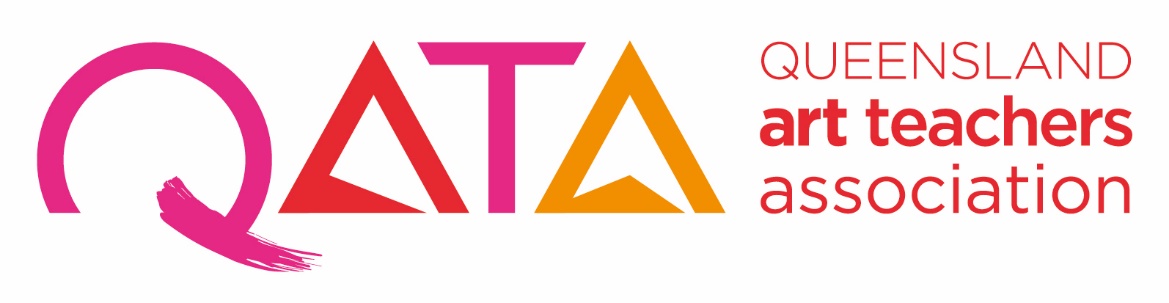 Annual General MeetingAgendaDate:28 November 2020Time:10.30–12.00amPlace:Metro Arts, Boundary Street, West End 4101Online registrationAttendees:ItemDescriptionDescriptionDescriptionResponsible1Welcome and introductionsWelcome and introductionsWelcome and introductionsPresident: Dani Towers2Apologies Apologies Apologies Secretary: Vicki Williams3Review of actions from previous annual general meeting Review of actions from previous annual general meeting Review of actions from previous annual general meeting President: Dani Towers4Acceptance of minutes of previous annual general meetingAcceptance of minutes of previous annual general meetingAcceptance of minutes of previous annual general meetingPresident: Dani Towers5President’s reportPresident’s reportPresident’s reportPresident: Dani Towers6Acceptance of President’s report Acceptance of President’s report Acceptance of President’s report President: Dani Towers7Treasurer’s report Treasurer’s report Treasurer’s report Treasurer: Bethany Loveridge8Acceptance of Financial StatementsAcceptance of Financial StatementsAcceptance of Financial StatementsTreasurer: Bethany Loveridge9Appointment of and questions to the auditorProposed Resolution: that Brian Tucker Accounting be appointed as QATA’s auditor for the next reporting period. Appointment of and questions to the auditorProposed Resolution: that Brian Tucker Accounting be appointed as QATA’s auditor for the next reporting period. Appointment of and questions to the auditorProposed Resolution: that Brian Tucker Accounting be appointed as QATA’s auditor for the next reporting period. Treasurer: Bethany Loveridge10General Business:10.1 Proposed resolution: that the date of the end of the financial year be changed to align with the school calendar.10.2 Proposed resolution: that the Queensland Art Teachers Association Constitution amendments by approved as per the tabled summary of amendments.10.3 Proposed resolution: that the date of the AGM meeting be moved to within 3 months of the end of the amended financial year as per the constitution.General Business:10.1 Proposed resolution: that the date of the end of the financial year be changed to align with the school calendar.10.2 Proposed resolution: that the Queensland Art Teachers Association Constitution amendments by approved as per the tabled summary of amendments.10.3 Proposed resolution: that the date of the AGM meeting be moved to within 3 months of the end of the amended financial year as per the constitution.General Business:10.1 Proposed resolution: that the date of the end of the financial year be changed to align with the school calendar.10.2 Proposed resolution: that the Queensland Art Teachers Association Constitution amendments by approved as per the tabled summary of amendments.10.3 Proposed resolution: that the date of the AGM meeting be moved to within 3 months of the end of the amended financial year as per the constitution.President: Dani Towers11Election of executive officersThank you to Jo-Anne Hine for her work as President earlier this year and previous dedication to QATA Executive.Election of executive officersThank you to Jo-Anne Hine for her work as President earlier this year and previous dedication to QATA Executive.Election of executive officersThank you to Jo-Anne Hine for her work as President earlier this year and previous dedication to QATA Executive.Returning Officer:TBA11PositionNominated bySeconded byReturning Officer:TBA11President   Returning Officer:TBA11Vice President. Returning Officer:TBA11Treasurer  Returning Officer:TBA11Secretary  Returning Officer:TBA11Communications OfficerReturning Officer:TBA11Sub-committee Positions:Sunshine Coast Subcommittee-  Gold coast Subcommittee-  Ipswich Subcommittee-  Toowoomba Subcommittee- Conference Committee:  Sub-committee Positions:Sunshine Coast Subcommittee-  Gold coast Subcommittee-  Ipswich Subcommittee-  Toowoomba Subcommittee- Conference Committee:  Sub-committee Positions:Sunshine Coast Subcommittee-  Gold coast Subcommittee-  Ipswich Subcommittee-  Toowoomba Subcommittee- Conference Committee:  Returning Officer:TBA12BusinessBusinessBusiness13Meeting closeMeeting closeMeeting closePresident: